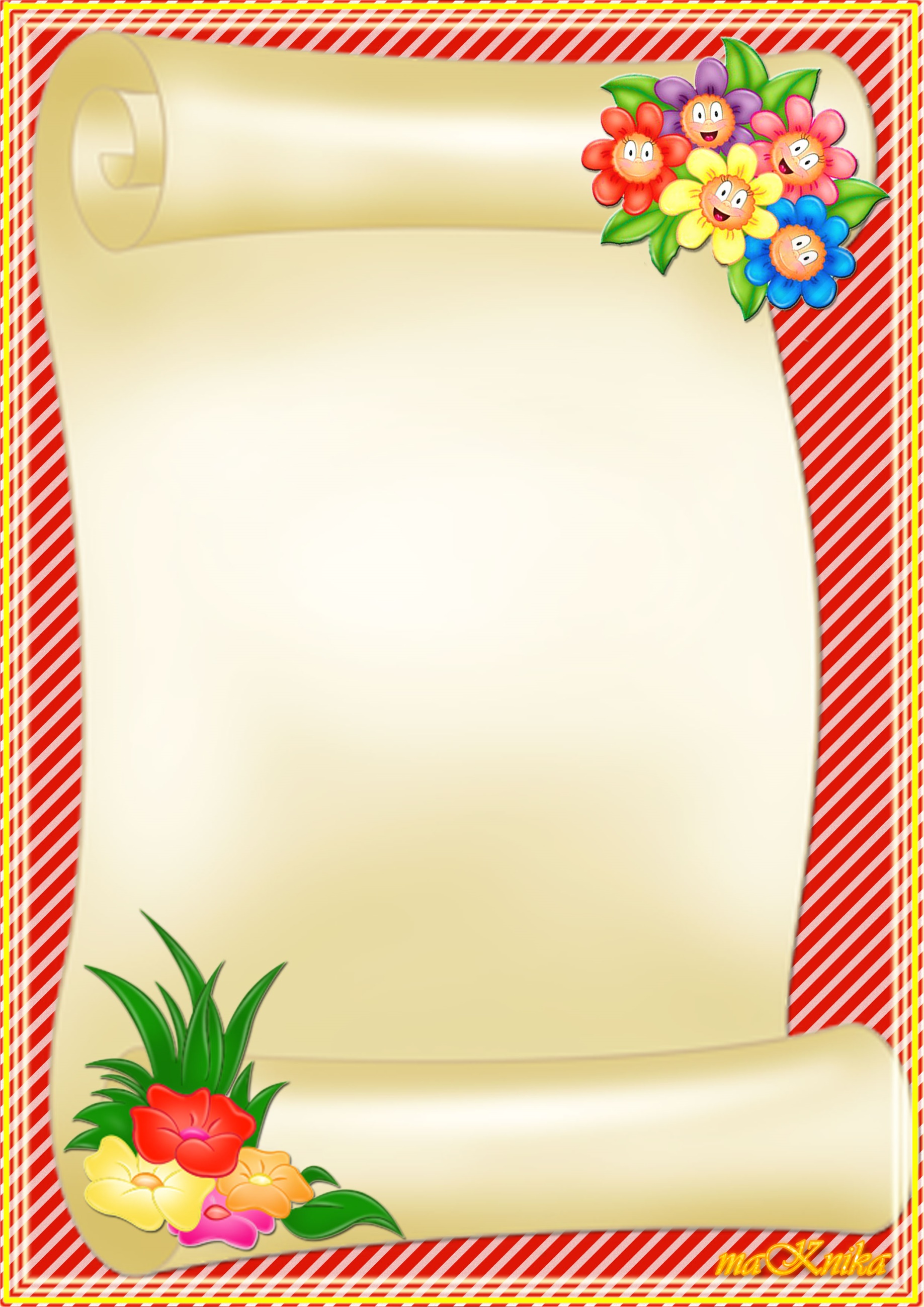 БлагодаримТеребилову Кристину Сергеевнуи семью Насти ИвановойЗа поздравления с праздником  Днём воспитателяИ за добрые теплые слова в сказанные в адрес работников группы.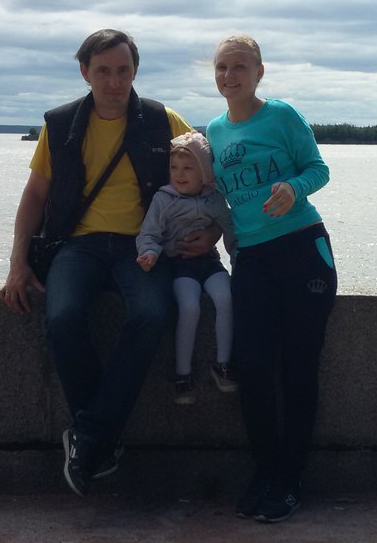 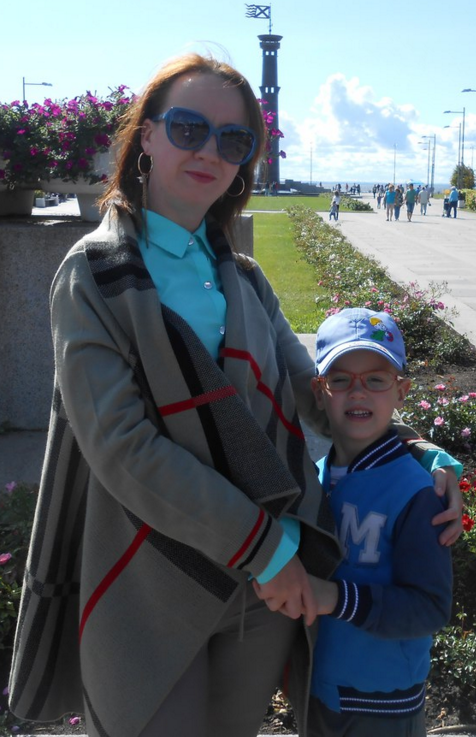                             27.09.2016Воспитатели группы «Радуга»